Resoluciones #250 - #270Resoluciones #250 - #270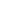 